Information A till ÖLäsåret 2016/2017Struktivskolan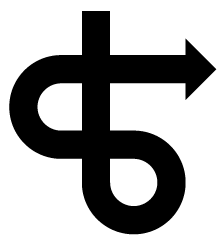 InnehållsförteckningAllergier och specialkost	4Arbetsmaterial	4Besök i skolan	4Betyg	5Biblioteket	6Bilparkering	6Borttappade saker	6Cyklar och kickboards	6Datorer och IT-utrustning	7Elevhälsoteamet	8Elevråd och klassråd	8Farliga eller olämpliga föremål	8Fotboll	8Fotografera och filma	9Frånvaroanmälan	9Följa uppmaningar	10Försäkring	10Föräldraföreningen	10Föräldrakontakt	11Godis, tuggummi och läsk	11Hemsidan	11Hissarna	11Idrottsdagar	12Klasslärare	12Kommunikation	12Kostnader	14Kurator	14Ledighetsansökan	14Låna lokaler i skolan	15Läromedel	15Mobbning	16Mobiltelefoner	16Omhändertagna saker	16Raster	17Restaurangen	17Sen ankomst	17Skadegörelse	17Om Information A till ÖVad är det här för information?Vi vill med den här informationen samla nyttiga och viktiga saker, som vi tycker att du som elev eller vårdnadshavare behöver känna till. Allt är sorterat i bokstavsordning för att man lätt ska kunna hitta det man söker.Information eller regler?Det finns delar i den här informationen som man nog måste kalla för regler, men vår inställning är att det i grunden handlar om information. Om du vet vad som förväntas av dig, förutsätter vi att du lever upp till det. Oskrivna reglerDe kanske viktigaste reglerna är de vi brukar kalla för oskrivna. Oskrivna för att de egentligen är rätt självklara: Alla vet nog att man bör bemöta andra människor med respekt och omtanke och att man behöver vara försiktig med saker i skolan så att de inte går sönder.Måste man läsa allt det här?Vi på skolan vill att både du som är vårdnadshavare och du som är elev på skolan läser igenom den här informationen i början av varje nytt läsår – det är ett bra sätt att påminna sig om vad som gäller på skolan. En hel del av innehållet är sådant som man kan komma tillbaka till när man behöver det, till exempel när man vill ansöka om ledighet eller vill träffa skolans psykolog, men vi vill också vara säkra på att du vet vad som förväntas av dig. Vad händer om man bryter mot reglerna?Om en elev inte lever upp till de förväntningar vi har, kontaktar vi vårdnadshavarna och löser situationen tillsammans med dem. Klistra in här (ersätt texten)	